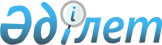 О дополнительном регламентировании порядка проведения мирных собраний, митингов, шествий, пикетов и демонстраций
					
			Утративший силу
			
			
		
					Решение Каракиянского районного маслихата Мангистауской области от 13 апреля 2012 года № 2/20. Зарегистрировано Департаментом юстиции Мангистауской области 15 мая 2012 года № 11-4-134. Утратило силу решением Каракиянского районного маслихата Мангистауской области от 13 июля 2016 года № 4/37      Сноска. Утратило силу решением Каракиянского районного маслихата Мангистауской области от 13.07.2016 № 4/37 (вводится в действие по истечении десяти календарных дней после дня его первого официального опубликования).

      В соответствии со статьей 10 Закона Республики Казахстан от 17 марта 1995 года № 2126 "О порядке организации и проведения мирных собраний, митингов, шествий, пикетов и демонстраций в Республике Казахстан", в целях обеспечения прав и свобод граждан, общественной безопасности, а также нормального функционирования транспорта, объектов инфраструктуры, сохранности зеленных насаждений и малых архитектурных форм, районный маслихат РЕШИЛ:

      1. Дополнительно регламентировать порядок проведения мирных собраний, митингов, шествий, пикетов и демонстраций путем определения мест проведения мирных собраний, митингов, шествий, пикетов и демонстраций в Каракиянском районе согласно приложению.

      2. Контроль над исполнением настоящего решения возложить на постоянную комиссию районного маслихата законности, полномочия депутатов и по социальным вопросам (председатель комиссии Е.Таджибаев).

      3. Решение вступает в силу со дня государственной регистрации в органах юстиции и вводится в действие по истечении десяти календарных дней после дня его первого официального опубликования.



      "СОГЛАСОВАНО"

      Председатель постоянной комиссии

      районного маслихата законности,

      полномочия депутатов

      и по социальным вопросам

      Е.Таджибаев

      13 апрель 2012 год

 Места проведения мирных собраний, митингов, шествий, пикетов и демонстраций      Сноска.Приложение в редакции решения Каракиянского районного маслихата от 06.03.2014 №16/170 (вводится в действие по истечении десяти календарных дней после дня его первого официального опубликования).

      1. Места для проведения мирных собраний, митингов, шествий, пикетов и демонстраций в селе Курык - "Площадь Ынтымак".

      2. Общие места для проведения мирных собраний, митингов, шествий, пикетов и демонстраций в селах Жетыбай и Мунайши - "Центральная площадь" в селе Жетыбай.


					© 2012. РГП на ПХВ «Институт законодательства и правовой информации Республики Казахстан» Министерства юстиции Республики Казахстан
				
      Председатель сессии

К.Наурызмаганбетов

      Секретарь районного маслихата

А.Мееров
Приложение к решению
маслихата Каракиянского района
№ 2/20 от 13 апреля 2012 года